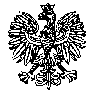 KOMENDA WOJEWÓDZKA POLICJIz siedzibą w RadomiuSEKCJA ZAMÓWIEŃ PUBLICZNYCH26-600 Radom, ul. 11 Listopada 37/59            __________________________________________________________________________________Zamówienie na usługi społeczne i inne szczególne usługi: zamówienie klasyczne 
o wartości mniejszej niż progi unijne – wartość zamówienia wyrażona w złotych jest mniejsza niż równowartość kwoty 750 000 euro, nie mniejsza niż równowartość kwoty 130 000 złotychNr Ogłoszenia o zamówieniu 2023 /BZP 00156321/01 z dnia 2023-03-29Nr wew. postępowania 4 /23Zamawiający:	Komenda Wojewódzka Policji z siedzibą w Radomiuul. 11 Listopada 37/5926 – 600 RadomSPECYFIKACJA WARUNKÓW ZAMÓWIENIAPrzedmiot zamówienia: Świadczenie usług medycznych w zakresie badań lekarskich, pobrań krwi osób zatrzymanych przez Policję dla podległych jednostek 
KMP/KPP garnizonu mazowieckiegoTryb udzielenia zamówienia: tryb podstawowy z możliwością prowadzenia negocjacji                        ZATWIERDZIŁ:		I ZASTĘPCAKOMENDANTA WOJEWÓDZKIEGO POLICJI               Z SIEDZIBĄ W RADOMIU                   insp. Jakub GorczyńskiRadom, dnia 29.03.2023 r.Postępowanie prowadzone za pośrednictwem platformazakupowa.pl pod adresem:
https://platformazakupowa.pl/pn/kwp_radomSPIS TREŚCINAZWA ORAZ ADRES ZAMAWIAJĄCEGOADRES STRONY INTERNETOWEJ, NA KTÓREJ UDOSTEPNIANE BĘDĄ ZMIANY I WYJAŚNIENIA TREŚCI SWZ ORAZ INNE DOKUMENTY ZAMÓWIENIA BEZPOŚREDNIO ZWIĄZANE Z POSTĘPOWANIEM 
O UDZIELENIE ZAMÓWIENIATRYB UDZIELENIA ZAMÓWIENIAINFORMACJA, CZY ZAMAWIAJĄCY PRZEWIDUJE WYBÓR NAJKORZYSTNIEJSZEJ OFERTY Z MOŻLIWOŚCIĄ PROWADZENIA NEGOCJACJIOPIS PRZEDMIOTU ZAMÓWIENIATERMIN WYKONANIA ZAMÓWIENIAPROJEKTOWANE POSTANOWIENIA UMOWY W SPRAWIE ZAMÓWIENIA PUBLICZNEGO, KTÓRE ZOSTANĄ WPROWADZONE DO TREŚCI TEJ UMOWYINFORMACJE O ŚRODKACH KOMUNIKACJI ELEKTRONICZNEJ, PRZY UŻYCIU KTÓRYCH ZAMAWIAJĄCY BĘDZIE KOMUNIKOWAŁ SIĘ 
Z WYKONAWCAMI, ORAZ INFORMACJE O WYMAGANIACH TECHNICZNYCH I ORGANIAZCYJNYCH SPORZĄDZANIA, WYSYŁANIA 
I ODBIERANIA KORESPONDENCJI ELEKTRONICZNEJWSKAZANIE OSÓB UPRAWNIONYCH DO KOMUNIKOWANIA SIĘ 
Z WYKONAWCAMITERMIN ZWIĄZANIA OFERTĄWYMAGANIA DOTYCZĄCE  WADIUMINFORMACJE DOTYCZĄCE ZABEZPIECZENIA NALEŻYTEGO WYKONANIA UMOWYOPIS SPOSOBU PRZYGOTOWANIA OFERTYSPOSÓB ORAZ TERMIN SKŁADANIA OFERTTERMIN OTWARCIA OFERTPODSTAWY WYKLUCZENIA, O KTÓRYCH MOWA W ART. 108 UST.1WARUNKI UDZIAŁU W POSTĘPOWANIU PODMIOTOWE ŚRODKI DOWODOWEOPIS SPOSOBU OBLICZENIA CENYOPIS KRYTERIÓW OCENY OFERT, WRAZ Z PODANIEM WAG TYCH KRYTERIÓW I SPOSOBU OCENY OFERTINFORMACJE O FORMALNOŚCIACH, JAKIE MUSZĄ ZOSTAĆ DOPEŁNIONE PO WYBORZE OFERTY W CELU ZAWARCIA UMOWY W SPRAWIE ZAMÓWIENIA PUBLICZNEGOPOUCZENIE O ŚRODKACH OCHRONY PRAWNEJ PRZYSŁUGUJĄCYCH WYKONAWCYKLAUZULA INFORMACYJNA DOTYCZĄCA PRZETWARZANIA DANYCH OSOBOWYCHINNE ISTOTNE INFORMACJE DOTYCZĄCE POSTĘPOWANIAZAŁĄCZNIKI DO SWZNazwa oraz adres ZamawiającegoNazwa oraz adres Zamawiającego : Komenda Wojewódzka Policji z siedzibą w Radomiuul. 11 Listopada 37/59, 26 - 600 RadomNumer telefonu: 47 701 31 03Adres poczty elektronicznej: zamowienia.kwp@ra.policja.gov.plAdres strony internetowej prowadzonego postępowania: https://platformazakupowa.pl/pn/kwp_radomSprawę prowadzi: Sekcja Zamówień Publicznych KWP z siedzibą w Radomiu adres strony www: http://bip.mazowiecka.policja.gov.pladres profilu nabywcy: https://platformazakupowa.pl/pn/kwp_radomAdres strony internetowej, na której udostępniane będą zmiany i wyjaśnienia treści SWZ oraz inne dokumenty zamówienia bezpośrednio związane 
z postępowaniem o udzielenie zamówieniaSWZ oraz dokumenty zamówienia bezpośrednio związane z postępowaniem o udzielenie zamówienia dostępne są w zakładce „Załączniki do postępowania ” na platformie zakupowej pod adresem https://platformazakupowa.pl/pn/kwp_radom (zwana dalej Platformą) pod numerem ogłoszenia 
o zamówieniu BZP oraz nazwą postępowania /numerem wewnętrznym postępowania dostępnym 
w tytule SWZ. Zmiany i wyjaśnienia treści SWZ oraz inne informacje bezpośrednio związane 
z postępowaniem o udzielenie zamówienia będą udostępniane na platformie zakupowej pod adresem https://platformazakupowa.pl/pn/kwp_radom  w zakładce „KOMUNIKATY” Tryb udzielenia zamówieniaPostępowanie o udzielenie zamówienia prowadzone jest w trybie podstawowym, na podstawie 
art. 275 pkt 2 ustawy z dnia 11 września 2019r. – Prawo zamówień publicznych ( t. j. Dz. U  z 2022 r., poz. 1710 ze zm.) zwanej dalej także „pzp”.Informacja, czy Zamawiający przewiduje wybór najkorzystniejszej oferty 
z możliwością prowadzenia negocjacjiZamawiający przewiduje wybór najkorzystniejszej oferty z możliwością prowadzenia negocjacji.Opis przedmiotu zamówieniaPrzedmiotem zamówienia są usługi społeczne o których mowa w art. 359 pkt 2 ustawy pzp:Przedmiot zamówienia obejmuje całodobowe świadczenie usług medycznych w stosunku do osób zatrzymanych przez Policję garnizonu mazowieckiego, doprowadzonych przez funkcjonariuszy z zastrzeżeniem, iż wykonywane one będą bez względu na dzień tygodnia. Przedmiot zamówienia należy wykonywać stosownie do postanowień zawartych 
w: Rozporządzeniu Ministra Spraw Wewnętrznych z dnia 13 września 2012 r. w sprawie badań lekarskich osób zatrzymanych przez Policję ( Dz. U. z 2012r., poz. 1102 z póź. zm.),  ustawie z dnia 6 kwietnia 1990 r. o Policji  ( tj. Dz. U z 2023 r. poz. 171 z póź. zm.) Rozporządzeniu MSW z dnia 4 czerwca 2012 r. w sprawie pomieszczeń przeznaczonych dla osób zatrzymanych lub doprowadzonych w celu wytrzeźwienia, pokoi przejściowych, tymczasowych pomieszczeń 
i policyjnych izb dziecka, regulaminu pobytu w tych pomieszczeniach, pokojach i izbach oraz sposobu postępowania z zapisami obrazu z tych pomieszczeń pokoi i izba ( Dz. U. z 2012 r. poz. 638 z póź. zm.), Rozporządzenie Ministra Zdrowia z dnia  28 grudnia 2018 roku w sprawie  badań na zawartość alkoholu w organizmie ( Dz. U. 2018 poz. 2472 ).Przedmiot zamówienia obejmuje całodobowe świadczenie usług medycznych w stosunku do osób zatrzymanych, doprowadzonych przez funkcjonariuszy z zastrzeżeniem, iż wykonywane one będą bez względu na dzień tygodnia.Wykonawca zobowiązuje się do świadczenia usług medycznych dla osób zatrzymanych, doprowadzonych przez funkcjonariuszy Zamawiającego dla garnizonu mazowieckiego:             Zadanie nr 1 – KMP Płock – badanie – 1 400  - pobranie krwi – 300            Zadanie nr 2    KMP Ostrołęka – badanie – 1550  - pobranie krwi – 120            Zadanie nr 3 – KPP Białobrzegi –  badanie – 370   - pobranie krwi - 100          Ilość świadczonych usług przyjętych przez Zamawiającego to ilość szacunkowa. Rzeczywista   
  ilość badań lekarskich  lub pobrań krwi będzie wynikała z faktycznych  potrzeb Zamawiającego 
  w tym zakresie. Wykonawca nie będzie rościł żadnych praw w przypadku gdy Zamawiający 
  zamówi mniejszą    ilość usług niż wskazana w  § 1 ust. 2 lub  łączna wartość zamówienia  
  będzie mniejsza od kwoty  określonej w § 2 ust. 1. Minimalna wartość  usług wyniesie 60% 
  wartości  zamówienia  Załącznik nr 1 do SWZ – Projekt  Umowy Wykonanie badania lekarskiego osoby zatrzymanej: po przeprowadzeniu badania lekarskiego osoby zatrzymanej lekarz stwierdza: a) brak przeciwwskazań medycznych  do przebywania osoby w  pomieszczeniu  przeznaczonym dla osób zatrzymanych  lub doprowadzonych  w celu wytrzeźwienia, pokoju  przejściowym, tymczasowym pomieszczeniu  przejściowym, policyjnej izbie dziecka, areszcie śledczym, zakładzie karnym, schronisku dla nieletnich lub zakładzie poprawczym b) wystąpienie przeciwwskazań medycznych do przebywania tej  osoby w policyjnym pomieszczeniu przeznaczonym dla osób zatrzymanych lub doprowadzonych w celu wytrzeźwienia, pokoju przejściowym, tymczasowym pomieszczeniu przejściowym, policyjnej izbie dziecka, areszcie śledczym, zakładzie karnym, schronisku dla nieletnich lub zakładzie poprawczym oraz konieczności skierowania jej do podmiotu leczniczego.   Okoliczności, wskazane w podpunkcie a) i b) lekarz stwierdza w zaświadczeniu c) pobranie krwi od osoby doprowadzonej ( bez badania analitycznego ). Pakiet pobrania krwi wraz z  drukiem  protokołu pobrania krwi dostarcza każdorazowo   przedstawiciel   
 jednostki  organizacyjnej Policji dokonującej zlecenia wykonania  usługi. Policjant zabiera ze sobą  
 pakiet z pobraną krwią celem dalszych badań laboratoryjnych. Pobranie krwi do badania odbywa się
z zachowaniem warunków określonych w Rozporządzenia Ministra Zdrowia z dnia 28 grudnia 2018 
roku w sprawie  badań na zawartość alkoholu w organizmie (Dz. U. 2018 poz. 2472).Zamawiający będzie realizował usługi w formie zamówień częściowych.Poddanie osoby zatrzymanej badaniu lekarskiemu, pobraniu krwi następuje na pisemny wniosek    
wystawiony przez dyżurnych jednostek organizacyjnych Policji.        Leczenie osób zatrzymanych nie wchodzi w zakres umowy i odbywa się na zasadach powszechnego 
ubezpieczenia zdrowotnego.Pakiet do pobrania krwi dostarcza każdorazowo Zamawiający.Wykonawca zobowiązany będzie do wykonywania przedmiotu zamówienia w ciągu całej doby   
 jak  i w dni świąteczne i ustawowo wolne od pracy, w obiekcie, którego wyposażenie i urządzenia są zgodne z wymogami określonymi dla placówek medycznych przez ministra właściwego do spraw  
zdrowia, lub w miejscu świadczenia usługi wskazanym w formularzu ofertowym. Wykonawca ponosi pełną odpowiedzialność za ewentualne błędy medyczne popełnione  w trakcie      realizacji usługi medycznej.Badania lekarskie lub pobrania krwi objęte niniejszym zamówieniem Wykonawca wykonuje   
osobom doprowadzonym  przez funkcjonariuszy Zamawiającego, w oparciu o pisemny 
wniosek dyżurnego jednostki Policji dokonującej zatrzymania, a w sytuacji widocznych    
obrażeń ciała lub utraty przytomności, także na ustny wniosek funkcjonariusza. Transport osoby zatrzymanej w celu przeprowadzenia badania lekarskiego lub pobrania krwi 
zapewnia Policja, z zastrzeżeniem sytuacji, w której stan zdrowia osoby zatrzymanej 
wskazuje na potrzebę użycia do jej przewiezienia specjalnego środka transportu sanitarnego.Świadczenie usługi medycznej w granicach  administracyjnych miasta powiatowego lub      
powiatu odpowiadającego jednostce Policji w ramach zadania.Maksymalny czas przystąpienia do wykonania badania, pobrania krwi wynosi 30 minut  od momentu zlecenia wykonania w/w  usługi3.   Nazwy i kody zamówienia według wspólnego Słownika Zamówień (CPV): 85121000 - 3 usługi medyczneTermin wykonania zamówieniaWykonawca zobowiązany jest zrealizować przedmiot zamówienia w terminie 36 miesięcy dla:  Zadanie nr 1 KMP  Płock –  od dnia 25.10.2023r.       	Zadanie nr 2 KMP  Ostrołęka –  od dnia zawarcia umowy       	Zadanie nr 3 KPP Białobrzegi – od dnia zawarcia umowyW przypadku konieczności wykonania badań lekarskich lub pobrań krwi w terminie wcześniejszym niż wskazane powyżej, strony umowy przewidują możliwość zmiany dat początkowych i końcowych obowiązywania umowy przy zachowaniu 36 miesięcy jej obowiązywania.   Dopuszcza się wydłużenie czasu trwania umowy w sytuacji niewykorzystania przez Zamawiającego kwoty jaką Zamawiający przeznaczył na realizację umowy, maksymalnie 
o kolejne 12 miesięcy.Projektowane postanowienia umowy w sprawie zamówienia, które zostaną wprowadzone do treści tej umowyProjektowane postanowienia umowy w sprawie zamówienia, które zostaną wprowadzone do treści tej umowy, określone zostały w Załączniku nr 1 do SWZ. Projekt umowy stanowi załącznik 
nr 1 do SWZ dla Zadania 1, 2 i 3. Zamawiający przewiduje następujące zmiany postanowień zawartej umowy:    1. Dopuszczalna jest zmiana wysokości wynagrodzenia należnego Wykonawcy cen i wartości  
        w przypadku zmiany:stawki podatku od towarów i usług oraz podatku akcyzowego;wysokości minimalnego wynagrodzenia za pracę albo wysokości minimalnej stawki godzinowej, ustalonych  na podstawie ustawy  z dnia 10 października. 2002 r. o minimalnym wynagrodzeniu za pracę tj. (Dz. U. z 2020 r. poz. 2207);zasad podlegania ubezpieczeniom społecznym lub ubezpieczeniom zdrowotnym lub wysokości stawki składki na ubezpieczenia społeczne lub ubezpieczenie zdrowotne;zasad gromadzenia i wysokości wpłat do pracowniczych planów kapitałowych, o których mowa  w ustawie z dnia 4 października 2018 r. o pracowniczych planach kapitałowych tj. ( Dz.U.  
z 2020 r. poz. 1342).    - jeżeli zmiany te będą miały wpływ na koszty wykonania zamówienia przez Wykonawcę.    2.   W przypadku, o którym mowa w pkt 1lit. b, c, d oraz  lit. a w zakresie podatku akcyzowego 
         Wykonawca może zwrócić się do  Zamawiającego  z pisemnym wnioskiem o przeprowadzenie 
         negocjacji dotyczących zmiany   wysokości  wynagrodzenia należnego Wykonawcy.  3.  Wykonawca może zwrócić się do Zamawiającego z wnioskiem, o którym mowa w pkt 2  
          po opublikowaniu (zgodnie z obowiązującymi przepisami prawa) zmian przepisów 
          prawa,  będących podstawą wnioskowania o zmianę wynagrodzenia, nie później jednak niż 
          w terminie 14 dni od dnia wejścia w życie tych zmian.      4. W przypadkach złożenia przez Wykonawcę wniosku, o którym mowa w pkt 2 
       po upływie terminu, o którym mowa w pkt 3, Zamawiający nie jest zobowiązany do zmiany 
       wysokości   wynagrodzenia należnego Wykonawcy.  5.    Wniosek, o którym mowa w pkt 2  musi zawierać:      1) wskazanie zmiany przepisów prawa, będącej przyczyną wystąpienia przez Wykonawcę 
           z  wnioskiem;      2)  wskazanie wysokości proponowanej zmiany wynagrodzenia należnego Wykonawcy,      3) szczegółowe opisanie i przedstawienie wpływu zmian przepisów prawa na koszty 
            wykonania  zamówienia;            4) dokładne wyliczenie wysokości wzrostu kosztów wykonania Umowy w wyniku    
            wprowadzenia zmian przepisów prawa, wraz z objaśnieniami do tych wyliczeń. 6. Złożenie przez Wykonawcę wniosku, o którym mowa w pkt 2 niespełniającego 
        wymagań, o  których mowa w pkt 2,3 nie będzie uznane za skuteczne, jeżeli Wykonawca nie    
        uzupełni, na pisemne żądanie Zamawiającego, w terminie określonym przez Zamawiającego 
        nie krótszym  niż 5 dni, wniosku lub dokumentów uzasadniających wniosek.  7. Wykonawca składając wniosek, o którym mowa w pkt 2 zobowiązany będzie 
        udowodnić Zamawiającemu, że zmiany przepisów prawa rzeczywiście spowodują wzrost 
        kosztów wykonania Umowy oraz udowodnić wysokość wzrostu kosztów wykonania Umowy.   8. Zmiana wysokości wynagrodzenia należnego Wykonawcy, na skutek wniosku, o którym  
         mowa  w pkt 2 dotyczyć może wyłącznie wynagrodzenia należnego za  niewykonaną, do dnia  
         wejścia w życie zmian przepisów, o których mowa w pkt 1, części  Umowy.   9. Zmiana wysokości wynagrodzenia obowiązywać może nie wcześniej niż od dnia wejścia 
         w życie zmian, o których mowa w pkt 1 pod warunkiem wypełnienia przez Wykonawcę 
         powyższych  obowiązków.  10.  W przypadku zmiany, o której mowa w pkt 1 lit b, c, d wynagrodzenie Wykonawcy może ulec 
          zmianie nie więcej niż o wartość wzrostu całkowitego kosztu Wykonawcy wynikającą ze 
          zwiększenia wynagrodzeń osób bezpośrednio wykonujących zamówienie do wysokości 
          zmienionego minimalnego wynagrodzenia, z uwzględnieniem wszystkich obciążeń 
          publicznoprawnych od kwot wzrostu minimalnego wynagrodzenia.       11. Zamawiający dopuszcza  zmianę wysokości wynagrodzenia należnego Wykonawcy, 
          w przypadku zmiany ceny materiałów lub kosztów związanych z realizacją zamówienia tj.   
          wzrostu lub obniżenia względem ceny lub kosztu dla wynagrodzenia ofertowego, w oparciu 
          o wskaźnik wzrostu cen towarów i usług konsumpcyjnych określonych przez GUS, 
          dotyczący cen wpływających na realizację przedmiotu usługi. Nowe wynagrodzenie 
          obowiązuje od dnia podpisania aneksu do umowy, z zastrzeżeniem, że pierwsza waloryzacja 
          może nastąpić nie wcześniej niż po upływie 12 miesięcy od dnia zawarcia umowy. Strona 
          wnioskująca o zmianę wynagrodzenia dokona wyliczenia zmian cen jednostkowych i różnic 
          po waloryzacji. Strony dopuszczają waloryzacje, jeżeli zmiana cen materiałów i kosztów   
          przekroczy 10% w stosunku do cen i kosztów w chwili zawarcia umowy. Wzrost liczony 
          będzie  wyłącznie w stosunku do cen i kosztów w chwili zawarcia umowy. Wzrost liczony 
          będzie, wyłącznie w stosunku do zakresu pozostającego do wykonania, po upływie 12 
          miesięcy od dnia zawarcia umowy.   12. Maksymalną  wartością zmiany wynagrodzenia jaką dopuszcza Zamawiający w efekcie    
        zastosowania postanowień o zasadach wprowadzenia zmian wysokości wynagrodzenia 
        określonego w pkt 1 jest  zmiana o 20% w stosunku do wysokości wynagrodzenia z chwili     
        zawarcia umowy.   13.  Zamawiający przewiduje zmniejszenie ilości usług. Minimalna wartość usług wyniesie 60%   
         kwoty określonej w § 2. ust 1 projektu umowy.14. W przypadku konieczności wykonania badań lekarskich lub pobrań krwi w terminie 
        wcześniejszym niż wskazane w umowie, strony umowy przewidują możliwość zmiany dat 
       początkowych i końcowych obowiązywania umowy przy zachowaniu 36 miesięcy jej 
       obowiązywania.   15. Dopuszcza się wydłużenie czasu trwania umowy w sytuacji niewykorzystania przez   
     Zamawiającego kwoty jaką Zamawiający przeznaczył na realizację umowy, maksymalnie 
     o kolejne 12 miesięcy.Informacje o środkach komunikacji elektronicznej, przy użyciu których Zamawiający będzie komunikował się z wykonawcami, oraz informacje 
o wymaganiach technicznych i organizacyjnych sporządzenia, wysłania 
i odbierania korespondencji elektronicznejPostępowanie prowadzone jest w języku polskim w formie elektronicznej za pośrednictwemplatformazakupowa.pl pod adresem  : https://platformazakupowa.pl/pn/kwp_radomW postępowaniu o udzielenie zamówienia komunikacja między Zamawiającym 
a Wykonawcami odbywa się drogą elektroniczną przy użyciu  platformy zakupowej pod adresem: https://platformazakupowa.pl/pn/kwp_radom  (inna niż oferta Wykonawcy
i załączniki do oferty) za pośrednictwem dedykowanego formularza poprzez kliknięcie przycisku „Wyślij wiadomość do zamawiającego” po którym pojawi się komunikat, 
że wiadomość została wysłana do zamawiającego.We wszelkiej korespondencji związanej z niniejszym postępowaniem Zamawiający 
i Wykonawcy posługują się numerem ogłoszenia z BZP a dodatkowo numerem wewnętrznym postępowania.Wykonawca ma dostęp do formularza „Wyślij wiadomość do zamawiającego” dostępny na stronie dotyczącej danego postępowania.Informacje dotyczące odpowiedzi na pytania, zmiany specyfikacji, zmiany terminu składania 
i otwarcia ofert Zamawiający będzie zamieszczał na platformie w sekcji „Komunikaty”. Korespondencja, której zgodnie z obowiązującymi przepisami adresatem jest konkretny wykonawca, będzie przekazywana w formie elektronicznej za pośrednictwem https://platformazakupowa.pl/pn/kwp_radom do konkretnego wykonawcy.Wykonawca jako podmiot profesjonalny ma obowiązek sprawdzania komunikatów 
i wiadomości bezpośrednio na https://platformazakupowa.pl/pn/kwp_radom przesłanych przez zamawiającego, gdyż system powiadomień może ulec awarii lub powiadomienie może trafić do folderu SPAM.Wymagania techniczne i organizacyjne wysyłania i odbierania korespondencji elektronicznej przy użyciu środków komunikacji elektronicznej, określają „REGULAMIN platformazakupowa.pl”, który znajduje się na stronie głównej Platformy oraz „Instrukcja dla Wykonawców  platformazakupowa.pl” dostępna jest pod adresem: https://platformazakupowa.pl/strona/45-instrukcjeMaksymalny rozmiar jednego pliku przesyłanego za pomocą dedykowanego formularza przy komunikacji to maksymalnie 500 MB. Zamawiający może również komunikować się z Wykonawcami za pomocą poczty elektronicznej, e-mail: agnieszka.syta@ra.policja.gov.plZamawiający nie przewiduje sposobu komunikowania się z Wykonawcami w inny sposób niż przy użyciu środków komunikacji elektronicznej, wskazanej w SWZ.Zamawiający, zgodnie z Rozporządzeniem Prezesa Rady Ministrów z dnia 30 grudnia 2020r. w sprawie sposobu sporządzania i przekazywania informacji oraz wymagań technicznych dla dokumentów elektronicznych oraz środków komunikacji elektronicznej w postępowaniu 
o udzielenie zamówienia publicznego lub konkursie (Dz. U. z 2020 r. poz. 2452), określa niezbędne wymagania sprzętowo - aplikacyjne umożliwiające pracę na platformazakupowa.pl  tj.:stały dostęp do sieci Internet o gwarantowanej przepustowości nie mniejszej niż 512 kb/s,komputer klasy PC lub MAC o następującej konfiguracji: pamięć min. 2 GB Ram,procesor Intel IV 2 GHZ lub jego nowsza wersja, jeden z systemów operacyjnych - MSWindows 7, Mac Os x 10 4, Linux, lub ich nowsze wersje, zainstalowana dowolna przeglądarka internetowa, w przypadku Internet Explorer minimalnie wersja 10 0.,włączona obsługa JavaScript,zainstalowany program Adobe Acrobat Reader lub inny obsługujący format plików.pdf, platformazakupowa.pl działa według standardu przyjętego w komunikacji sieciowej  - kodowanie UTF8,oznaczenie czasu odbioru danych przez platformę zakupową stanowi datę oraz dokładny czas (hh:mm:ss) generowany wg. czasu lokalnego serwera synchronizowanego z zegarem Głównego Urzędu Miar,Wykonawca, przystępując do niniejszego postępowania o udzielenie zamówienia:akceptuje warunki korzystania z platformazakupowa.pl określone w Regulaminiezamieszczonym na stronie internetowej pod linkiem w zakładce „Regulamin" 
oraz uznaje go za wiążący, zapoznał i stosuje się do „Instrukcji dla Wykonawców ” dostępnej pod adresem: https://platformazakupowa.pl/strona/45-instrukcje składania ofert/wniosków.Za datę przekazania oferty, oświadczenia, o którym mowa w art. 125 ust. 1 pzp, podmiotowych środków dowodowych, przedmiotowych środków dowodowych oraz innych informacji, oświadczeń lub dokumentów przekazywanych w postępowaniu, przyjmuje się datę ich przekazania/złożenia na platformie zakupowej.Zamawiający nie ponosi odpowiedzialności za złożenie oferty w sposób niezgodny 
z „Instrukcją dla Wykonawców” korzystania z platformazakupowa.pl , w szczególności za sytuację, gdy zamawiający zapozna się z treścią oferty przed upływem terminu składania ofert (np. złożenie oferty w zakładce „Wyślij wiadomość do zamawiającego”).Taka oferta zostanie uznana przez Zamawiającego za ofertę handlową i nie będzie brana pod uwagę w przedmiotowym postępowaniu ponieważ nie został spełniony obowiązek narzucony 
w art. 221 Ustawy Prawo Zamówień Publicznych.Zamawiający informuje, że instrukcje korzystania z platformazakupowa.pl dotyczące 
w szczególności logowania, składania wniosków o wyjaśnienie treści SWZ, składania ofertoraz innych czynności podejmowanych w niniejszym postępowaniu przy użyciuplatformazakupowa.pl znajdują się w zakładce „Instrukcje dla Wykonawców" na stronieinternetowej pod adresem: https://platformazakupowa.pl/strona/45-instrukcjeWskazanie osób uprawnionych do komunikowania się z WykonawcamiZamawiający wyznacza następujące osoby do kontaktu z Wykonawcami:Sprawy formalno-prawne: Agnieszka Syta – Sekcja Zamówień Publicznych KWP z siedzibą 
             w RadomiuTermin związania ofertą Wykonawca jest związany ofertą od dnia upływu terminu składania ofert, przy czym pierwszym dniem terminu związania ofertą jest dzień, w którym upływa termin składania ofert 
do dnia 11.05.2023r.W przypadku gdy wybór najkorzystniejszej oferty nie nastąpi przed upływem terminu związania ofertą określonego w SWZ, Zamawiający przed upływem terminu związania ofertą zwraca się jednokrotnie do Wykonawców o wyrażenie zgody na przedłużenie tego terminu 
o wskazany przez niego okres, nie dłuższy niż 30 dni.Przedłużenie terminu związania ofertą, o którym mowa w ust. 2, wymaga złożenia przez Wykonawcę pisemnego oświadczenia ( tj. wyrażonego przy użyciu wyrazów, cyfr lub innych znaków pisarskich, które można odczytać i powielić) o wyrażeniu zgody na przedłużenie terminu związania ofertą.Jeżeli termin związania upłynął przed wyborem najkorzystniejszej oferty, zamawiający wzywa wykonawcę, którego oferta otrzymała najwyższą ocenę, do wyrażenia, 
w wyznaczonym przez Zamawiającego terminie, pisemnej zgody na wybór jego oferty.W przypadku braku zgody, o której mowa w ust. 4 , zamawiający zwraca się o wyrażenie takiej zgody do kolejnego wykonawcy, którego oferta została najwyżej oceniona, chyba że zachodzą przesłanki do unieważnienia postępowania.W przypadku gdy Zamawiający żąda wniesienia wadium, przedłużenie terminu związania ofertą, o którym mowa w ust. 2, następuje wraz z przedłużeniem okresu ważności wadium albo, jeżeli nie jest to możliwe, z wniesieniem nowego wadium na przedłużony okres związania ofertą.Wymagania dotyczące wadiumZamawiający nie wymaga wniesienia wadium .Informacje dotyczące zabezpieczenia należytego wykonania umowyZamawiający nie wymaga wniesienia zabezpieczenia należytego wykonania umowy.Opis sposobu przygotowania ofertyOferta musi być sporządzona w języku polskim, pod rygorem nieważności w formie elektronicznej lub w postaci elektronicznej opatrzona kwalifikowanym podpisem elektronicznym, podpisem zaufanym lub elektronicznym podpisem osobistym w formacie danych: .pdf, .doc, .docx, .xps, .xls, .jpg, .jpeg ze szczególnym wskazaniem na .pdf.Rozszerzenia plików wykorzystywanych przez Wykonawców powinny być zgodne 
z Załącznikiem nr 2 do “Rozporządzenia Rady Ministrów w sprawie Krajowych Ram Interoperacyjności, minimalnych wymagań dla rejestrów publicznych i wymiany informacji w postaci elektronicznej oraz minimalnych wymagań dla systemów teleinformatycznych”, zwanego dalej Rozporządzeniem KRI.W procesie składania oferty w tym przedmiotowych środków dowodowych na platformie, kwalifikowany podpis elektroniczny lub podpis zaufany lub elektroniczny podpis osobisty Wykonawca składa bezpośrednio na dokumencie, który następnie przesyła do systemu.W celu ewentualnej kompresji danych zamawiający zaleca wykorzystanie jednego 
z rozszerzeń:.zip.7ZWśród rozszerzeń powszechnych, a niewystępujących w Rozporządzeniu KRI występują: .rar, .gif, .bmp, numbers, .pages. Oferta złożona w takich plikach podlegać będzie odrzuceniu na podstawie art. 226 ust. 1 pkt. 6 ustawy Pzp.Powód: nie została sporządzona lub przekazana w sposób zgodny z wymaganiami technicznymi oraz organizacyjnymi sporządzania lub przekazywania ofert przy użyciu środków komunikacji elektronicznej określonymi przez zamawiającego. Powyższe formaty plików są niezgodne z postanowieniami SWZ w Rozdziale XIII pkt 1 oraz treścią załącznika nr 2 do Rozporządzenia Rady Ministrów z dnia 12 kwietnia 2012 r. 
w sprawie Krajowych Ram Interoperacyjności, minimalnych wymagań dla rejestrów publicznych 
i wymiany informacji w postaci elektronicznej oraz minimalnych wymagań dla systemów teleinformatycznych, który określa formaty danych oraz standardy zapewniające dostęp do zasobów informacji udostępnianych za pomocą systemów teleinformatycznych używanych do realizacji zadań publicznych.W przypadku stosowania przez wykonawcę kwalifikowanego podpisu elektronicznego:Ze względu na niskie ryzyko naruszenia integralności pliku oraz łatwiejszą weryfikację podpisu zamawiający zaleca, w miarę możliwości, przekonwertowanie plików składających się na ofertę na rozszerzenie .pdf  i opatrzenie ich podpisem kwalifikowanym w formacie PAdES. Pliki w innych formatach niż PDF zaleca się opatrzyć podpisem w formacie XAdES o typie zewnętrznym. Wykonawca powinien pamiętać, aby plik z podpisem przekazywać łącznie z dokumentem podpisywanym.Zamawiający zaleca wykorzystanie podpisu z kwalifikowanym znacznikiem czasu.Zamawiający zaleca aby w przypadku podpisywania pliku przez kilka osób, stosować podpisy tego samego rodzaju. Podpisywanie różnymi rodzajami podpisów np. elektronicznym osobistym i kwalifikowanym może doprowadzić do problemów w weryfikacji plików.Zamawiający zaleca, aby Wykonawca z odpowiednim wyprzedzeniem przetestował możliwość prawidłowego wykorzystania wybranej metody podpisania plików oferty.Osobą składającą ofertę powinna być osoba kontaktowa podawana w dokumentacji.Ofertę należy przygotować z należytą starannością dla podmiotu ubiegającego się o udzielenie zamówienia publicznego i zachowaniem odpowiedniego odstępu czasu do zakończenia przyjmowania ofert/wniosków. Sugerujemy złożenie oferty na 24 godziny przed terminem składania ofert/wniosków. Jeśli Wykonawca pakuje dokumenty np. w plik o rozszerzeniu .zip, zaleca się wcześniejsze podpisanie każdego ze skompresowanych plików. Zamawiający zaleca aby nie wprowadzać jakichkolwiek zmian w plikach po podpisaniu ich podpisem kwalifikowanym. Może to skutkować naruszeniem integralności plików co równoważne będzie z koniecznością odrzucenia oferty.Zamawiający zwraca uwagę na ograniczenia wielkości plików podpisywanych profilem zaufanym, który wynosi max 10MB, oraz na ograniczenie wielkości plików podpisywanych 
w aplikacji eDoApp służącej do składania elektronicznego podpisu osobistego, który wynosi max 5MB. Szyfrowanie ofert odbywa się automatycznie przez Platformę.Oznaczenie czasu odbioru danych:Za datę przekazania oferty przyjmuje się datę jej przekazania w systemie poprzez kliknięcie przycisku „Złóż ofertę” w drugim kroku i wyświetleniu komunikatu, że oferta została złożona. Za datę przekazania korespondencji przesłanej za pomocą Platformy przyjmuje się datę prawidłowego przekazania poprzez kliknięcie przycisku „Wyślij wiadomość do Zamawiającego” na Platformie i wyświetleniu komunikatu, że wiadomość została wysłana do Zamawiającego.Do przygotowania oferty konieczne jest posiadanie przez osobę upoważnioną 
do reprezentowania Wykonawcy kwalifikowanego podpisu elektronicznego, elektronicznego podpisu osobistego lub podpisu zaufanego.Do oferty należy dołączyć oświadczenie o niepodleganiu wykluczeniu i oświadczenie 
o spełnianiu warunków udziału w postępowaniu, w formie elektronicznej lub postaci elektronicznej opatrzone kwalifikowanym podpisem elektronicznym, podpisem zaufanym lub elektronicznym podpisem osobistym. Do przygotowania oferty zaleca się wykorzystanie Formularza ofertowego, którego wzór stanowi załącznik nr 2.1 – 2.3 do SWZ. W przypadku, gdy Wykonawca nie korzysta 
z przygotowanego przez zamawiającego wzoru, w treści oferty należy zamieścić wszystkie informacje wymagane w Formularzu ofertowym.Wszelkie informacje stanowiące tajemnicę przedsiębiorstwa w rozumieniu ustawy z dnia 
16 kwietnia 1993 r. o zwalczaniu nieuczciwej konkurencji ( Dz. U z 2022 r., poz. 1233 ), które Wykonawca zastrzeże jako tajemnicę przedsiębiorstwa, powinny zostać złożone przy pomocy sekcji pod nazwą „FORMULARZ”   w osobnym pliku „dokument niejawny” wraz 
z jednoczesnym zaznaczeniem „Załącznik stanowiący tajemnicę przedsiębiorstwa”. Wykonawca zobowiązany jest, wraz z przekazaniem tych informacji, wykazać spełnienie przesłanek określonych w art. 11 ust. 2 ustawy z dnia 16 kwietnia 1993 r. o zwalczaniu nieuczciwej konkurencji. Zaleca się, aby uzasadnienie zastrzeżenia informacji jako tajemnicy przedsiębiorstwa było sformułowane w sposób umożliwiający jego udostępnienie. Zastrzeżenie przez Wykonawcę tajemnicy przedsiębiorstwa bez uzasadnienia, będzie traktowane przez Zamawiającego jako bezskuteczne ze względu na zaniechanie przez Wykonawcę podjęcia niezbędnych działań w celu zachowania poufności objętych klauzulą informacji zgodnie 
z postanowieniami art. 18 ust. 3 pzp.Do oferty należy dołączyć:20.1. Pełnomocnictwo upoważniające do złożenia oferty, o ile ofertę składa pełnomocnik;20.2. Pełnomocnictwo dla pełnomocnika do reprezentowania w postępowaniu Wykonawców wspólnie ubiegających się o udzielenie zamówienia – dotyczy ofert składanych wspólnie przez Wykonawców wspólnie ubiegających się o udzielenie zamówienia;20.3.Oświadczenie Wykonawcy o niepodleganiu wkluczeniu z postępowania – wzór oświadczenia o niepodleganiu wykluczeniu stanowi załącznik nr 3 do SWZ. W przypadku wspólnego ubiegania się o zamówienie przez Wykonawców, oświadczenie o niepodleganiu wykluczeniu składa każdy z Wykonawców;20.4.Oświadczenie Wykonawcy o spełnianiu warunków udziału – wzór oświadczenia 
o spełnianiu warunków udziału w postępowaniu stanowi załącznik nr 4 do SWZ. W przypadku wspólnego ubiegania się o zamówienie przez Wykonawców, oświadczenie o spełnianiu warunków  udziału w postępowaniu składa każdy z Wykonawców;20.5. Formularz ofertowy dla zadania nr 1 – 3 wypełniony we wszystkich pozycjach zgodny ze składaną ofertą częściową (  wzór stanowią załączniki 2.1 – 2.3 do SWZ );20.6. Oświadczenie wykonawców wspólnie ubiegających się o udzielenie zamówienia 
( konsorcjum, spółka cywilna )  o którym mowa w art. 117 ust. 4 ustawy,  z którego wynika, które usługi wykonają poszczególni wykonawcy, wniesione zgodnie z rozdz.  XVII SWZ – wzór stanowi załącznik nr 5 do SWZ.21. Oferta, oświadczenie o niepodleganiu wkluczeniu z postępowania i oświadczenie 
o spełnianiu warunków udziału w postępowaniu muszą być złożone w  formie elektronicznej lub postaci elektronicznej, opatrzone kwalifikowanym podpisem elektronicznym, elektronicznym podpisem osobistym lub podpisem zaufanym.22. Pełnomocnictwo do złożenia oferty musi być sporządzone w postaci elektronicznej, podpisane kwalifikowanym podpisem elektronicznym, osobistym lub zaufanym. Pełnomocnictwo przekazuje się w postaci elektronicznej i opatruje kwalifikowanym podpisem elektronicznym, podpisem zaufanym lub podpisem elektronicznym osobistym. W  przypadku gdy pełnomocnictwo zostało sporządzone w postaci papierowej przekazuje się cyfrowe odwzorowanie tego dokumentu (skan) opatrzone kwalifikowanym podpisem elektronicznym, podpisem zaufanym lub elektronicznym podpisem osobistym, poświadczającym zgodność cyfrowego odwzorowania 
z dokumentem w postaci papierowej. Poświadczenia zgodności cyfrowego  odwzorowania z  dokumentem w postaci papierowej poświadcza wykonawca lub notariusz. UWAGA!!!Cyfrowe odwzorowanie pełnomocnictwa nie może być poświadczone za zgodność z oryginałem przez upełnomocnionego. Musi być podpisane przez mocodawcę lub notariusza.23. Poświadczenia za zgodność z oryginałem dokonuje odpowiednio Wykonawca, podmiot, na którego zdolnościach lub sytuacji polega Wykonawca, wykonawcy wspólnie ubiegający się o udzielenie zamówienia publicznego albo podwykonawca, w zakresie dokumentów, które każdego z nich dotyczą. Poprzez oryginał należy rozumieć dokument podpisany kwalifikowanym podpisem elektronicznym lub podpisem zaufanym lub podpisem elektronicznym osobistym przez osobę/osoby upoważnioną/upoważnione. Poświadczenie za zgodność z oryginałem następuje w formie elektronicznej podpisane kwalifikowanym podpisem elektronicznym lub podpisem zaufanym lub podpisem osobistym przez osobę/osoby upoważnioną/upoważnione.Składając ofertę zaleca się zaplanowanie złożenia jej z wyprzedzeniemminimum 24h , aby zdążyć w terminie przewidzianym na jej złożenie w przypadkusiły wyższej, jak np. awaria platformazakupowa.pl , awaria Internetu, problemytechniczne związane z brakiem np. aktualnej przeglądarki, itp.Sposób oraz termin składania ofertWykonawca składa ofertę za pośrednictwem Platformy pod adresem: https://.platformazakupowa.pl/pn/kwp_radomSposób złożenia oferty opisany został w „Instrukcji dla Wykonawców” pod adresem: https://platformazakupowa.pl/strona/45-instrukcjePo wypełnieniu Formularza składania oferty lub wniosku i dołączenia wszystkich wymaganych załączników należy kliknąć przycisk „Przejdź do podsumowania”. Oferta lub wniosek składana elektronicznie musi zostać podpisana kwalifikowanym podpisem elektronicznym, podpisem zaufanym lub elektronicznym podpisem osobistym. W procesie składania oferty za pośrednictwem https://.platformazakupowa.pl/pn/kwp_radom wykonawca powinien złożyć podpis bezpośrednio na dokumentach przesłanych za pośrednictwem https://.platformazakupowa.pl/pn/kwp_radom Zalecamy stosowanie podpisu na każdym załączonym pliku osobno, w szczególności wskazanych w art. 63 ust 1 oraz ust.2 Pzp, gdzie zaznaczono, iż oferty, wnioski o dopuszczenie do udziału w postępowaniu oraz oświadczenie, o którym mowa w art. 125 ust.1 sporządza się, pod rygorem nieważności, 
w postaci lub formie elektronicznej i opatruje się odpowiednio kwalifikowanym podpisem elektronicznym, podpisem zaufanym lub elektronicznym podpisem osobistym.Opatrzenie właściwym podpisem oferty/lub paczki następuje przed czynnością zaszyfrowania. Złożenie podpisu jedynie w innym miejscu nie jest równoznaczne ze złożeniem podpisu pod ofertą. Oferta, która została złożona bez opatrzenia właściwym podpisem elektronicznym podlegać będzie odrzuceniu na podstawie art. 226 ust. 1 pkt 3 ustawy Pzp z uwagi na niezgodność z art. 63 ustawy Pzp.Szczegółowa instrukcja dla Wykonawców dotycząca złożenia, zmiany i wycofania oferty znajduje się na stronie internetowej pod adresem: https://platformazakupowa.pl/strona/45-instrukcjeMaksymalny rozmiar jednego pliku przesyłanego za pośrednictwem dedykowanych „FORMULARZA” do : złożenia, zmiany, wycofania oferty wynosi 150 MB. Wykonawca przed upływem terminu do składania ofert może wycofać ofertę. Sposób wycofania oferty został opisany w „Instrukcji dla Wykonawców platformazakupowa.pl”Wykonawca po upływie terminu do składania ofert nie może wycofać złożonej oferty.Ofertę wraz z wymaganymi załącznikami należy złożyć w terminie do dnia 12.04.2023r. do godziny 08:00Ofertę podpisuje Wykonawca lub jego pełnomocnik.Wykonawca może złożyć tylko jedną ofertę w ramach zadań 1 - 3.O terminie złożenia oferty decyduje czas pełnego przeprocesowania transakcji na Platformie.Za datę przekazania oferty lub wniosków przyjmuje się datę ich przekazania 
w systemie poprzez kliknięcie przycisku „Złóż ofertę” w drugim kroku i wyświetlaniukomunikatu, że oferta została złożona. Czas wyświetlany na platformazakupowa.pl synchronizuje się automatycznie z serwerem Głównego Urzędu Miar.Termin otwarcia ofertOtwarcie ofert nastąpi w dniu 12.04.2023r. o godzinie 08:05 za pośrednictwem Platformy. Otwarcie ofert jest niejawne. Zgodnie z ustawą pzp Zamawiający nie ma obowiązku przeprowadzania jawnej sesji otwarcia ofert z udziałem wykonawców lub transmitowania sesji otwarcia za pośrednictwem elektronicznych narzędzi do przekazu on – line a ma jedynie takie uprawnienie.Zamawiający najpóźniej przed otwarciem ofert, udostępnia na stronie internetowej prowadzonego postępowania informacje o kwocie, jaką zamierza przeznaczyć 
na sfinansowanie zamówienia.Zamawiający, niezwłocznie po otwarciu ofert, udostępnia na stronie internetowej prowadzonego postępowania informacje:4.1. nazwach albo imionach i nazwiskach oraz siedzibach lub miejscach prowadzonej działalności gospodarczej albo miejscach zamieszkania wykonawców, których oferty zostały otwarte;4.2. cenach lub kosztach zawartych w ofertach.Informacja zostanie opublikowana na stronie postępowania https://platformazakupowa.pl/pn/kwp_radom w sekcji „Komunikaty”.5. W przypadku wystąpienia awarii systemu teleinformatycznego, która spowoduje brak możliwości otwarcia ofert w terminie określonym przez Zamawiającego, otwarcie ofert nastąpi niezwłocznie po usunięciu awarii. 6. Zamawiający poinformuje o zmianie terminu otwarcia ofert na stronie internetowej prowadzonego postępowania: https://platformazakupowa.pl/pn/kwp_radom w sekcji „Komunikaty”Podstawy wykluczenia, o których mowa w art. 108 ust. 1Z postępowania o udzielenie zamówienia wyklucza się, z zastrzeżeniem art. 110 ust. 2 pzp, Wykonawcę:1.1. będącego osobą fizyczną, którego prawomocnie skazano za przestępstwo:udziału w zorganizowanej grupie przestępczej albo związku mającym na celu popełnienie przestępstwa lub przestępstwa skarbowego, o którym mowa w art. 258 Kodeksu karnego;handlu ludźmi, o którym mowa w art. 189a Kodeksu karnego;o którym mowa w art. 228 – 230a, art. 250a Kodeksu karnego, a art. 46 - 48 ustawy z dnia 25 czerwca 2010  r. o sporcie (Dz. U. z 2020 r. poz. 1133 oraz z 2021 r. poz. 2054) lub w art. 54 ust. 1-4 ustawy z dnia 12 maja 2011 r. o refundacji leków, środków spożywczych specjalnego przeznaczenia żywieniowego oraz wyrobów medycznych (Dz. U. z 2021 r. poz. 523, 1292, 1559 i 2054);finansowania przestępstwa o charakterze terrorystycznym, o którym mowa w art. 165a Kodeksu karnego, lub przestępstwo udaremniania lub utrudniania stwierdzenia przestępnego pochodzenia pieniędzy lub ukrywania ich pochodzenia, o którym mowa 
w art. 299 Kodeksu karnego;o charakterze terrorystycznym, o którym mowa w art. 115 § 20 Kodeksu karnego, 
lub mające na celu popełnienie tego przestępstwa;powierzenia wykonywania pracy małoletniemu cudzoziemcowi, o których mowa w art. 
9 ust. 2 ustawy z dnia 15 czerwca 2012 r. o skutkach powierzania wykonywania pracy cudzoziemcom przebywającym wbrew przepisom na terytorium Rzeczypospolitej Polskiej (Dz. U. poz. 769);przeciwko obrotowi gospodarczemu o których mowa w art. 296 – 307 Kodeksu karnego, przestępstwo oszustwa, o których mowa w art. 286 Kodeksu karnego, przestępstwo przeciwko wiarygodności dokumentów, o których mowa w art. 270 – 277d Kodeksu karnego, lub przestępstwo skarbowe;o których mowa w art. 9 ust. 1 i 3 lub art. 10 ustawy z dnia 15 czerwca 2012 r. o skutkach powierzania wykonywania pracy cudzoziemcom przebywającym wbrew przepisom na terytorium Rzeczypospolitej Polskiej– lub za odpowiedni czyn zabroniony określony w przepisach prawa obcego;1.2. jeżeli urzędującego członka jego organu zarządzającego lub nadzorczego, wspólnika spółki 
w spółce jawnej lub partnerskiej albo komplementariusza w spółce komandytowej lub komandytowo – akcyjnej lub prokurenta prawomocnie skazano za przestępstwo, o którym mowa w pkt. 1.1;1.3. wobec, którego wydano prawomocny wyrok sadu lub ostateczną decyzję administracyjną  
o zaleganiu z uiszczeniem podatków, opłat lub składek na ubezpieczenie społeczne lub zdrowotne, chyba, że wykonawca odpowiednio przed upływem terminu do składania wniosków o dopuszczenie do udziału w postępowaniu albo przed upływem terminu składania ofert dokonał płatności należnych podatków, opłat lub składek na ubezpieczenie społeczne lub zdrowotne wraz z odsetkami 
lub grzywnami lub zawarł  wiążące porozumienie w sprawie spłaty tych należności;1.4. wobec którego prawomocnie orzeczono zakaz ubiegania się o zamówienie publiczne;1.5. jeżeli Zamawiający może stwierdzić, na podstawie wiarygodnych przesłanek, że wykonawca zawarł z innymi wykonawcami porozumienie mające na celu zakłócenie konkurencji, w szczególności jeżeli należąc do tej samej grupy kapitałowej w rozumieniu ustawy z dnia 16 lutego 2007 r. o ochronie konkurencji i konsumentów, złożyli odrębne oferty, oferty częściowe lub wnioski o dopuszczenie 
do udziału w postępowaniu, chyba, że wykażą, że przygotowali te oferty lub wnioski niezależnie 
od siebie;1.6. jeżeli w przypadkach, o których mowa w art. 85 ust. 1 pzp, doszło do zakłócenia konkurencji wynikającego z wcześniejszego zaangażowania tego Wykonawcy lub podmiotu, który należy 
z wykonawcą do tej samej grupy kapitałowej w rozumieniu ustawy z dnia 16 lutego 2007 r. o ochronie konkurencji i konsumentów, chyba, że spowodowane tym zakłócenie konkurencji może być wyeliminowane w inny sposób niż przez wykluczenie wykonawcy z udziału w postępowaniu 
o udzielenie zamówienia.Wykonawca może zostać wykluczony przez Zamawiającego na każdym etapie postępowania 
o udzielenie zamówienia.WARUNKI UDZIAŁU W POSTĘPOWANIUO udzielenie zamówienia mogą ubiegać się Wykonawcy, którzy nie podlegają wykluczeniu na zasadach określonych w Rozdziale XVI SWZ, oraz spełniają określone przez Zamawiającego warunki udziału w postępowaniu.O udzielenie zamówienia mogą ubiegać się Wykonawcy, którzy spełniają warunki dotyczące:zdolności do występowania w obrocie gospodarczym – Zamawiający nie stawia wymagań w zakresie tego warunku;uprawnień do prowadzenia określonej działalności gospodarczej lub zawodowej, o ile wynika to z odrębnych przepisów:  Wykonawca musi posiadać wpis do rejestru, 
o którym mowa w art. 100 ustawy z dnia 15 kwietnia 2011r. o działalności leczniczej 
( tj. Dz.U. z 2022r. poz. 633 ) prowadzonego przez organ wskazany w art. 106 ust. 1.Zamawiający dokona spełnienia tego warunku na podstawie załączonego do oferty „Oświadczenia Wykonawcy, składanego  na podstawie art. 125 ust. 1 ustawy Pzp” 
– propozycję oświadczenia stanowi Załącznik nr 4 do swz.Warunek dotyczący uprawnień do prowadzenia określonej działalności gospodarczej lub zawodowej jest spełniony, jeżeli co najmniej jeden z wykonawców wspólnie ubiegających się 
o udzielenie zamówienia posiada uprawnienia do prowadzenia określonej działalności gospodarczej lub zawodowej i zrealizuje usługi, do których realizacji te uprawnienia są wymagane, tj.  posiada wpis do rejestru, o którym mowa w art. 100 ustawy z dnia 15 kwietnia 2011r. o działalności leczniczej ( tj. Dz.U. z 2022r. poz. 633 ) prowadzonego przez organ wskazany w art. 106 ust. 1. W takim przypadku wykonawcy ubiegający się wspólnie o udzielenie  zamówienia muszą złożyć wraz z ofertą oświadczenie z którego wynika, które usługi wykonają poszczególni wykonawcy – ( wzór stanowi załącznik nr 5 do SWZ )Oświadczenie o podziale zadań pomiędzy wykonawców wspólnie ubiegających się 
o udzielenie zamówienia, o których mowa w art. 117 ust. 4 ustawy Pzp,  przekazuje się  w postaci elektronicznej i opatruje się kwalifikowanym podpisem elektronicznym, elektronicznym  podpisem zaufanym lub elektronicznym podpisem osobistym. W przypadku gdy oświadczenie zostało  sporządzone jako dokument w formie papierowej i opatrzone podpisem własnoręcznym, przekazuje się elektroniczne odwzorowanie tego dokumentu opatrzone kwalifikowanym podpisem elektronicznym, elektronicznym  podpisem zaufanym lub elektronicznym podpisem osobistymPoświadczenia cyfrowego odwzorowania z dokumentem w postaci papierowej dokonuje  wykonawca wspólnie ubiegający się o udzielenie zamówienia (tj. mogą dokonać  wszyscy wykonawcy wspólnie ubiegający się o udzielenie zamówienia  ale także jeden z wykonawców wspólnie ubiegających się o udzielenie zamówienia, który umocowany został do prezentowania członków konsorcjum lub wspólników  spółki cywilnej w postepowaniu.sytuacji ekonomicznej lub finansowej: – Zamawiający nie stawia wymagań w zakresie tego warunku;zdolności technicznej lub zawodowej: – Zamawiający nie stawia wymagań w zakresie tego warunku;Oceniając zdolność techniczną lub zawodową, Zamawiający może na każdym etapie postępowania, uznać, że Wykonawca nie posiada wymaganych zdolności, jeżeli posiadanie przez wykonawcę sprzecznych interesów, w szczególności zaangażowanie zasobów technicznych lub zawodowych wykonawcy w inne przedsięwzięcia gospodarcze wykonawcy może mieć negatywny wpływ na realizację zamówienia. Udostępnienie zasobów:Wykonawca może w celu potwierdzenia spełniania warunków udziału w postępowaniu lub kryteriów selekcji, w stosownych sytuacjach oraz w odniesieniu do konkretnego zamówienia, lub jego części, polegać na zdolnościach technicznych lub zawodowych lub sytuacji finansowej lub ekonomicznej podmiotów udostępniających zasoby, niezależnie od charakteru prawnego łączących go z nimi stosunków prawnych.W odniesieniu do warunków dotyczących wykształcenia, kwalifikacji zawodowych lub doświadczenia wykonawcy mogą polegać na zdolnościach podmiotów udostępniających zasoby, jeśli podmioty te wykonają roboty budowlane lub usługi, do realizacji których te zdolności są wymagane.Wykonawca, który polega na zdolnościach lub sytuacji podmiotów udostępniających zasoby, składa, wraz z wnioskiem o dopuszczenie do udziału w postępowaniu albo odpowiednio wraz z ofertą, zobowiązanie podmiotu udostępniającego zasoby do oddania mu do dyspozycji niezbędnych zasobów na potrzeby realizacji danego zamówienia lub inny podmiotowy środek dowodowy potwierdzający, że wykonawca realizując zamówienie, będzie dysponował niezbędnymi zasobami tych podmiotów.Zobowiązanie podmiotu udostępniającego zasoby, o którym mowa w ppkt 3, potwierdza, że stosunek łączący wykonawcę z podmiotami udostępniającymi zasoby gwarantuje rzeczywisty dostęp do tych zasobów oraz określa w szczególności:zakres dostępnych wykonawcy zasobów podmiotu udostępniającego zasoby;sposób i okres udostępnienia wykonawcy i wykorzystania przez niego zasobów podmiotu udostępniającego te zasoby przy wykonywaniu zamówienia;czy i w jakim zakresie podmiot udostępniający zasoby, na zdolnościach którego wykonawca polega w odniesieniu do warunków udziału w postępowaniu dotyczących wykształcenia, kwalifikacji zawodowych lub doświadczenia, zrealizuje roboty budowlane lub usługi, których wskazane zdolności dotyczą.Zamawiający ocenia, czy udostępniane wykonawcy przez podmioty udostępniające zasoby zdolności techniczne lub zawodowe lub ich sytuacja finansowa lub ekonomiczna, pozwalają na wykazanie przez wykonawcę spełniania warunków udziału w postępowaniu, o których mowa w art. 112 ust. 2 pkt 4 ustawy pzp, oraz jeżeli to dotyczy, kryteriów selekcji, a także bada, czy nie zachodzą wobec tego podmiotu podstawy wykluczenia, które zostały przewidziane względem wykonawcy.Podmiot, który zobowiązał się do udostępnienia zasobów, odpowiada solidarnie z wykonawcą, który polega na jego sytuacji finansowej lub ekonomicznej, za szkodę poniesioną przez zamawiającego powstałą wskutek nieudostępnienia tych zasobów, chyba że za nieudostępnienie zasobów podmiot ten nie ponosi winy.Zamawiający może zastrzec obowiązek osobistego wykonania przez wykonawcę kluczowych zadań dotyczących:zamówień na roboty budowlane lub usługi lub,prac związanych z rozmieszczeniem i instalacją, w ramach zamówienia na dostawy.Jeżeli zdolności techniczne lub zawodowe, sytuacja ekonomiczna lub finansowa podmiotu udostępniającego zasoby nie potwierdzają spełniania przez wykonawcę warunków udziału
w postępowaniu lub zachodzą wobec tego podmiotu podstawy wykluczenia, zamawiający żąda, aby wykonawca w terminie określonym przez zamawiającego zastąpił ten podmiot innym podmiotem lub podmiotami albo wykazał, że samodzielnie spełnia warunki udziału 
w postępowaniu.Wykonawca nie może, po upływie terminu składania wniosków o dopuszczenie do udziału 
w postępowaniu albo ofert, powoływać się na zdolności lub sytuację podmiotów udostępniających zasoby, jeżeli na etapie składania wniosków o dopuszczenie do udziału 
w postępowaniu albo ofert nie polegał on w danym zakresie na zdolnościach lub sytuacji podmiotów udostępniających zasoby.Podmiotowe środki dowodowe: NIE DOTYCZYPodmiotowe środki dowodowe oraz inne dokumenty lub oświadczenia, o których mowa 
w rozporządzeniu, Wykonawca składa  w formie elektronicznej, w postaci elektronicznej opatrzone podpisem zaufanym lub elektronicznym podpisem osobistym, w formie pisemnej lub w formie dokumentowej, w zakresie i w sposób określony w przepisach wydanych na podstawie art. 70 ustawy.Jeżeli podmiotowy środek dowodowy/przedmiotowy środek dowodowy oraz inny dokument lub oświadczenie został sporządzony jako dokument elektroniczny oraz wystawiony przez upoważnione podmioty:przekazuje się ten dokumentPrzez dokumenty wystawione przez upoważnione podmioty należy rozumieć zaświadczenia wydawane przez organy publiczne i osoby trzecie. Pojęcie „dokumenty wystawione przez upoważnione podmioty” nie obowiązuje zatem oświadczeń wykonawcy/wykonawcy wspólnie ubiegającego się o udzielenie zamówienia, podmiotu udostępniającego zasoby oraz podwykonawcy. W przypadku gdy podmiotowe środki dowodowe zostały wystawione przez upoważnione podmioty inne niż wykonawca, wykonawca wspólnie ubiegający się o udzielenie zamówienia, podmiot udostępniający zasoby lub podwykonawca, zwane dalej „upoważnionymi podmiotami”, jako dokument elektroniczny, przekazuje się ten dokument.W przypadku gdy podmiotowe środki dowodowe zostały wystawione przez upoważnione podmioty jako dokument w postaci papierowej, przekazuje się cyfrowe odwzorowanie tego dokumentu opatrzone kwalifikowanym podpisem elektronicznym, a w przypadku postępowań lub konkursów o wartości mniejszej niż progi unijne, kwalifikowanym podpisem elektronicznym, podpisem zaufanym lub podpisem osobistym, poświadczające zgodność cyfrowego odwzorowania z dokumentem w postaci papierowej.Poświadczenia zgodności cyfrowego odwzorowania z dokumentem w postaci papierowej, o którym mowa w pkt. 4, dokonuje w przypadku podmiotowych środków dowodowych – odpowiednio wykonawca, wykonawca wspólnie ubiegający się o udzielenie zamówienia, podmiot udostępniający zasoby lub podwykonawca, w zakresie podmiotowych środków dowodowych, które każdego z nich dotyczą.Podmiotowe środki dowodowe, w tym oświadczenie, o którym mowa w art. 117 ust. 4 ustawy, niewystawione przez upoważnione podmioty przekazuje się w postaci elektronicznej i opatruje się kwalifikowanym podpisem elektronicznym, podpisem zaufanym lub podpisem osobistym.W przypadku gdy podmiotowe środki dowodowe, w tym oświadczenie, o którym mowa w art. 117 ust. 4 ustawy, oraz zobowiązanie podmiotu udostępniającego zasoby, przedmiotowe środki dowodowe, zostały sporządzone jako dokument w postaci papierowej i opatrzone własnoręcznym podpisem, przekazuje się cyfrowe odwzorowanie tego dokumentu opatrzone kwalifikowanym podpisem elektronicznym, podpisem zaufanym lub podpisem osobistym, poświadczającym zgodność cyfrowego odwzorowania z dokumentem w postaci papierowej.Poświadczenia zgodności cyfrowego odwzorowania z dokumentem w postaci papierowej, o którym mowa w pkt. 7, dokonuje w przypadku podmiotowych środków dowodowych – odpowiednio wykonawca, wykonawca wspólnie ubiegający się o udzielenie zamówienia, podmiot udostępniający zasoby lub podwykonawca, w zakresie podmiotowych środków dowodowych, które każdego z nich dotyczą.Opis sposobu obliczenia cenyWykonawca poda cenę oferty w Formularzu ofertowym sporządzonym według wzoru stanowiącego załącznik nr 2.1  - 2.3 do SWZ, jako cenę brutto ( z uwzględnieniem podatku od towarów i usług (VAT) z wyszczególnieniem stawki podatku od towarów i usług (VAT) oraz  cenę netto (bez podatku od towarów i usług VAT). Ponadto, Wykonawca musi wypełnić 
w formularzach ofertowych tabelę we wszystkich pozycjach.Cena oferty powinna wynikać z zsumowania  kolumny nr 6  tj. wszystkich poszczególnych pozycji tabeli ( tj. poz. badanie lekarskie i poz. pobranie krwi) w ramach zadania nr 1 - 3  tj. Załącznik nr 2.1 - 2.3 do SWZ.  Należy podać: cenę jednostkową netto ( w zł,  w kolumnie nr 3 dla poszczególnych pozycji ), cenę jednostkową brutto ( w zł, w kolumnie nr 5 dla poszczególnych pozycji ), a także „Wartość brutto razem” w kolumnie nr 6 dla poszczególnej pozycji, która jest iloczynem kolumny nr 2 i 3 dla poszczególnych pozycji. Rubryka w tabeli 
o nazwie: „RAZEM” stanowi sumę kolumny nr 6 i jest to „Cena brutto oferty”. Cena musi być wyrażona w złotych polskich (PLN), z dokładnością  nie większą niż dwa miejsca po przecinku.Wykonawca poda w Formularzu Ofertowym stawkę podatku od towarów i usług (VAT) właściwą dla przedmiotu zamówienia, obowiązującą według stanu prawnego na dzień składania ofert. Określenie ceny ofertowej z zastosowaniem nieprawidłowej stawki podatku od towarów i usług (VAT) potraktowane będzie jako błąd w obliczeniu ceny i spowoduje odrzucenie oferty, jeżeli nie ziszczą się ustawowe przesłanki omyłki ( na podstawie art. 226 us.1 pkt 10 pzp 
w związku z at. 223 ust. 2 pkt 3 pzp).Rozliczenia między Zamawiającym a Wykonawcą będą prowadzone w złotych polskich (PLN).Opis kryteriów oceny ofert, wraz z podaniem wag tych kryteriów i sposobu oceny ofertPrzy wyborze oferty Zamawiający będzie się kierował następującymi kryteriami:Opis kryteriów, którymi Zamawiający będzie kierował się przy wyborze oferty 
na ZADANIE nr 1, 2 i 3cena - 60 %  (60 pkt. maksymalna liczba punktów, która może być przyznana)czas przystąpienia do badania, pobrania krwi - 40 % ( 40 pkt. maksymalna liczba punktów, która może być przyznana)Przy dokonywaniu oceny komisja przetargowa posłuży się następującymi wzoramia) dla kryterium cena:  gdzie:                       C - przyznane punkty w kryterium cena,                        CN - najniższa cena ofertowa (brutto) spośród wszystkich ofert podlegających ocenie,                        Co - cena oferty ocenianej (brutto). Cena w rozumieniu art. 3 ust. 1 pkt  1 i ust. 2 ustawy z dnia 9 maja 2014 r. o informowaniu o cenach towarów 
i usług ( t. j. Dz. U z 2023 r., poz. 168 )  b) dla kryterium czas przystąpienia do badania, pobrania krwi:                                                         Wykonawca zobowiązany jest wypełnić Formularz ofertowy - odpowiednio wpisać do rubryki formularza ofertowego < czas> przystąpienia do wykonania badania, pobrania krwi- za czas przystąpienia do badania, pobrania krwi  do 5 minut 40 pkt - za czas przystąpienia do badania, pobrania krwi  od 6 do 10 minut 30 pkt- za czas przystąpienia do badania, pobrania krwi  od 11 do 20 minut 20 pkt- za czas przystąpienia do badania, pobrania krwi  od 21 do 29 minut  10 pkt- za czas przystąpienia do badania, pobrania krwi  wynoszący 30 minut  0 pkt   c) łączna ilość punktów ocenianej oferty (łączna punktacja):    gdzie:            W  -  łączna punktacja,            Co -  punkty za cenę,            P  -  punkty za czas przystąpienia do badania pobrania krwiOferty zawierające czas przystąpienia do wykonania badania, pobrania krwi dłuższy niż 30 minut od momentu zlecenia wykonania w/w usługi zostaną odrzucone, jako niezgodne
z warunkami zamówienia na podstawie art. 226 ust. 1 pkt.5 ustawy Pzp.  W przypadku, gdy Wykonawca  nie wskaże w formularzu ofertowym czasu przystąpienia do wykonania badania, pobrania krwi to Wykonawca zobowiązuje się do przystąpienia do  wykonania  usługi w czasie  wyznaczonym  tj. 30  minut  od momentu zlecenia w/w usługi 
i wyliczenie przyznania  ofercie punktacji  przyjęte zostanie 30  minut.Za najkorzystniejszą zostanie uznana oferta  w ramach zadania nr 1 – 3 spośród złożonych, ważnych i niepodlegających odrzuceniu ofert, która uzyska najwyższą sumę punktów w ramach trzech kryteriów oceny ofert.Jeżeli nie będzie można wybrać najkorzystniejszej oferty:Jeżeli nie można wybrać najkorzystniejszej oferty z uwagi na to, że dwie lub więcej ofert przedstawia taki sam bilans ceny i innych kryteriów oceny ofert, zamawiający wybiera spośród tych ofert ofertę, która otrzymała najwyższą ocenę w kryterium o najwyższej wadze. Jeżeli oferty otrzymały taką samą ocenę w kryterium o najwyższej wadze, zamawiający wybiera ofertę z najniższą ceną. Jeżeli nie można dokonać wyboru oferty w sposób, o którym mowa w pkt b, zamawiający wzywa wykonawców, którzy złożyli te oferty, do złożenia w terminie określonym przez zamawiającego ofert dodatkowych zawierających nową cenę.W sytuacji, gdy Zamawiający nie będzie mógł dokonać wyboru najkorzystniejszej oferty 
ze względu na to, że zostały złożone oferty o takiej samej cenie, wezwie on wykonawców, którzy złożyli te oferty, do złożenia w terminie określonym przez Zamawiającego ofert dodatkowych zawierających nową cenę. Wykonawcy, składając oferty dodatkowe, nie mogą zaoferować cen wyższych niż zaoferowane w uprzednio złożonych przez nich ofertach.W toku badania i oceny ofert Zamawiający może żądać od Wykonawców wyjaśnień dotyczących treści złożonych ofert oraz przedmiotowych środków dowodowych lub innych składanych dokumentów lub oświadczeń. Wykonawcy są zobowiązani do przedstawienia wyjaśnień w terminie wskazanym przez Zamawiającego.Zamawiający poprawi w ofercie:oczywiste omyłki pisarskie,oczywiste omyłki rachunkowe, z uwzględnieniem konsekwencji rachunkowych  dokonanych poprawek,inne omyłki polegające na niezgodności oferty z dokumentami zamówienia, niepowodujące istotnych zmian w treści oferty- niezwłocznie zawiadamiając o tym wykonawcę, którego oferta została poprawiana.W przypadku powstania u Zamawiającego obowiązku podatkowego, Zamawiający doliczy 
na podstawie art. 225 pzp do przedstawionej w ofercie ceny, kwotę podatku od towarów i usług.Zamawiający na etapie oceny ofert będzie żądał wyjaśnień dotyczących rażąco niskiej ceny na podstawie art. 224 ust.1 lub ust. 2 ustawy pzp.Jeśli Zamawiający zdecyduje się na prowadzenie negocjacji po ocenie ofert, Zamawiający poinformuje wszystkich wykonawców, którzy w odpowiedzi na ogłoszenie o zamówieniu złożyli oferty, o wykonawcach:których oferty nie zostały odrzucone oraz o punktacji przyznanej ofertom w każdym kryterium oceny ofert i łącznej punktacji;których oferty zostały odrzucone;- podając uzasadnienie faktyczne i prawne.Zamawiający jeśli zdecyduje się na  prowadzenie negocjacji zaprosi jednocześnie wykonawców do negocjacji ofert złożonych w odpowiedzi na ogłoszenie o zamówieniu, jeżeli nie podlegały one odrzuceniu.Zamawiający jeśli zdecyduje się na  prowadzenie negocjacji nie będzie ograniczał liczby wykonawców, których zaprosi do negocjacji. Jeżeli liczba wykonawców, którzy 
w odpowiedzi na ogłoszenie o zamówieniu złożyli oferty niepodlegające odrzuceniu jest mniejsza niż 3, zamawiający kontynuuje postępowanie. Zamawiający w zaproszeniu do negocjacji wskaże miejsce, termin i sposób prowadzenia negocjacji oraz kryteria oceny ofert, w ramach, których będą prowadzone negocjacje w celu ulepszenia treści ofert.Negocjacje treści ofert:nie mogą prowadzić do zmiany treści SWZ;dotyczą wyłącznie  tych elementów treści ofert, które podlegają ocenie w ramach kryteriów oceny ofert a mianowicie: wyłącznie – łącznej ceny oferty brutto 
w zakresie zadania nr 1 - 3. podczas negocjacji Zamawiający zapewnia równe  traktowanie wszystkich wykonawców;Zamawiający nie udziela informacji w sposób, który mógłby zapewnić niektórym wykonawcom przewagę nad innymi wykonawcami;prowadzone negocjacje mają charakter poufny, żadna ze stron nie może, bez zgody drugiej strony, ujawniać informacji technicznych i handlowych związanych 
z negocjacjami (zgoda udzielana w odniesieniu do konkretnych informacji i przed ich ujawnieniem).Zamawiający  jeśli zdecyduje się na  prowadzenie negocjacji poinformuje równocześnie wszystkich Wykonawców, których oferty złożone w odpowiedzi na ogłoszenie o zamówieniu nie zostały odrzucone, o zakończeniu negocjacji oraz zaprosi ich do składania ofert dodatkowych.Zaproszenie do składania ofert dodatkowych zawierać będzie co najmniej: nazwę adres Zamawiającego, numer telefonu, adres poczty elektronicznej oraz strony internetowej prowadzonego postępowania,nowe propozycje w zakresie treści oferty podlegających ocenie w ramach kryteriów oceny 
a mianowicie: cena oferty bruttosposób i termin składania ofert dodatkowych. Zamawiający wyznaczy termin na złożenie ofert dodatkowych z uwzględnieniem czasu potrzebnego na przygotowanie tych ofert 
z tym, że termin ten nie może być krótszy niż 5 dni od dnia przekazania zaproszenia do składania ofert dodatkowych.język w jakim muszą być one sporządzone,termin otwarcia ofert,Zamawiający niezwłocznie po otwarciu ofert DODATKOWYCH udostępnia na stronie internetowej prowadzonego postepowania informacje:nazwach albo imionach i nazwiskach oraz siedzibach lub miejscach prowadzonej działalności gospodarczej albo miejscach zamieszkania wykonawców, których oferty zostały otwarte;cenach lub kosztach zawartych w ofertach.2) Wykonawca może złożyć ofertę dodatkową, która zawiera nowe propozycje w zakresie treści oferty podlegających ocenie w ramach kryteriów oceny ofert wskazanych przez Zamawiającego w zaproszeniu do negocjacji.3) Oferta dodatkowa nie może być mniej korzystna w żadnym z kryteriów oceny ofert wskazanych w zaproszeniu do negocjacji niż oferta złożona w odpowiedzi na ogłoszenie o zamówieniu.4) Oferta przestaje wiązać Wykonawcę w zakresie, w jakim złoży on ofertę dodatkową zawierającą korzystniejsze propozycje w ramach każdego z kryteriów oceny ofert wskazanych w zaproszeniu do negocjacji.5) Oferta dodatkowa, która jest mniej korzystna w którymkolwiek z kryteriów oceny ofert wskazanych w zaproszeniu do negocjacji niż oferta złożona w odpowiedzi na ogłoszenie 
o zamówieniu, podlega odrzuceniu na podstawie art. 226 ust. 1 pkt. 3 w zw. z art. 296 ust. 2 zdanie czwarte Pzp – jest niezgodna z przepisami prawa. 6) W przypadku, w którym wykonawca nie przystąpi do negocjacji i nie złoży oferty dodatkowej, jest związany swoją pierwotną ofertą czyli ofertą złożoną w odpowiedzi na ogłoszenie o zamówieniu ( o ile termin związania nie upłynął).  Termin związania oferty dodatkowej upływa w tym samym dniu, 
w którym upływa termin związania dla oferty złożonej w odpowiedzi na ogłoszenie o zamówieniu. 7) Ocena ofert zastosowanie znajdą przepisy Rozdziału 5 w Dziale II Pzp. 8) Wybór oferty najkorzystniejszej – do wyboru oferty najkorzystniejszej zastosowanie znajdą przepisy Działu III Rozdziału 5 oraz Działu II Rozdziału 5 Pzp. 9) Zakończenie postępowania – zastosowanie znajdą przepisy Działu II Rozdziału 8 z wyjątkiem art. 257, 264, 265 Pzp.  Zamawiający wybiera najkorzystniejszą ofertę w terminie związania ofertą.Jeżeli termin związania ofertą upłynie przed wyborem najkorzystniejszej oferty, Zamawiający wezwie Wykonawcę, którego oferta otrzymała najwyższą ocenę, do wyrażenia, w wyznaczonym przez Zamawiającego terminie, pisemnej zgody na wybór jego oferty.W przypadku braku zgody, o której mowa w ust. 15, oferta podlega odrzuceniu, a Zamawiający zwraca się o wyrażenie takiej zgody do kolejnego Wykonawcy, którego oferta została najwyżej oceniona, chyba, że zachodzą przesłanki unieważnienia postępowania. Zamawiający odrzuci oferty w przypadkach określonych w art. 226 ust. 1 Pzp.Informacje o formalnościach, jakie muszą zostać dopełnione po wyborze oferty 
w celu zawarcia umowy w sprawie zamówienia publicznegoZamawiający zawiera umowę w sprawie zamówienia publicznego, z uwzględnieniem art. 577 pzp, w terminie nie krótszym niż 5 dni od dnia przesłania zawiadomienia o wyborze najkorzystniejszej oferty, jeżeli zawiadomienie to zostało przesłane przy użyciu środków komunikacji elektronicznej, albo 10 dni, jeżeli zostało przesłane w inny sposób.Zamawiający może zawrzeć umowę w sprawie zamówienia publicznego przed upływem terminu, o którym mowa w ust. 1, jeżeli w postępowaniu o udzielenie zmówienia złożono tylko jedną ofertę.Wykonawca, którego oferta została wybrana jako najkorzystniejsza, zostanie poinformowany przez zamawiającego o miejscu i terminie zawarcia umowy.Wykonawca, o którym mowa w ust. 3, ma obowiązek zawrzeć umowę w sprawie zamówienia na warunkach określonych w projektowanych postanowieniach umowy, które stanowią Załącznik nr 1 do SWZ. Umowa zostanie uzupełniona o zapisy wynikające ze złożonej oferty.Przed podpisaniem umowy Wykonawcy wspólnie ubiegający się o udzielenie zamówienia 
(w przypadku wyboru oferty jako najkorzystniejszej) przedstawią zamawiającemu kopię umowy regulującej współpracę tych wykonawców.Jeżeli Wykonawca, którego oferta została wybrana jako najkorzystniejsza, uchyla się 
od zawarcia umowy w sprawie zamówienia publicznego lub nie wnosi wymaganego zabezpieczenia należytego wykonania umowy Zamawiający może dokonać ponownego badania i oceny ofert spośród pozostałych w postępowaniu Wykonawców oraz wybrać najkorzystniejszą ofertę albo unieważnić postępowanie.Pouczenie o środkach ochrony prawnej przysługujących wykonawcyŚrodki ochrony prawnej przysługują Wykonawcy, jeżeli ma lub miał interes w uzyskaniu zamówienia oraz poniósł lub może ponieść szkodę w wyniku naruszenia przez Zamawiającego przepisów pzp.Odwołanie przysługuje na:2.1. niezgodną z przepisami ustawy czynność Zamawiającego, podjętą w postępowaniu o udzielenie zamówienia, w tym na projektowane postanowienie umowy;2.2. zaniechanie czynności w postępowaniu o udzielenie zamówienia, do której Zamawiający był obowiązany na podstawie ustawy.Odwołanie wnosi się do Prezesa Krajowej Izby Odwoławczej w formie pisemnej albo elektronicznej albo w postaci elektronicznej opatrzone podpisem zaufanym.Na orzeczenie Krajowej Izby Odwoławczej oraz postanowienie Prezesa Krajowej Izby Odwoławczej, o którym mowa w art. 519 ust.1 pzp, stronom oraz uczestnikom postępowania odwoławczego przysługuje skarga do sądu. Skargę wnosi się do Sądu Okręgowego 
w Warszawie – sądu zamówień publicznych za pośrednictwem Prezesa Krajowej Izby Odwoławczej.Szczegółowe informacje dotyczące środków ochrony prawnej określone są w Dziale IX „Środki ochrony prawnej” pzp.Klauzula Informacyjna dotycząca przetwarzania danych osobowychDANE OSOBOWE PRZETWARZANE W TRYBIE RODO W KWP Z SIEDZIBĄW RADOMIU POSTĘPOWANIE O UDZIELENIE ZAMÓWIENIA PUBLICZNEGO)Szanowna Pani/Szanowny Panie,w związku z wejściem w życie: Rozporządzenia Parlamentu Europejskiego i Rady (UE) 2016/679 z dnia 27 kwietnia 2016 r. w sprawie ochrony osób fizycznych w związku z przetwarzaniem danych osobowych i w sprawie swobodnego przepływu takich danych oraz uchylenia dyrektywy 95/46/WE (ogólne rozporządzenie o ochronie danych) z dnia 27 kwietnia 2016 r. (Dz. Urz. UE. L Nr 119, str. 1), dalej „RODO”, dochowując warunków w nim zawartych informujemy, że:
1. Administratorem Pani/Pana danych osobowych jest Komendant Wojewódzki Policji z siedzibą w Radomiu:
- adres: ul. 11-go Listopada 37/59, 26-600 Radom
2. Nadzór nad prawidłowym przetwarzaniem danych osobowych w Komendzie Wojewódzkiej Policji z siedzibą w Radomiu sprawuje inspektor ochrony danych:Sylwia Fila- adres: ul. 11-go Listopada 37/59, 26-600 Radom - e-mail: iod.kwp@ra.policja.gov.pl3. Cel i okres przetwarzania danych osobowych w Komendzie Wojewódzkiej Policji z siedzibą w Radomiu.W KWP z siedzibą w Radomiu dane osobowe przetwarza się wyłącznie w konkretnych, wyraźnych i prawnie uzasadnionych celach i nie przetwarza się ich dalej w sposób niezgodny z tymi celami. Przetwarzanie danych jest  niezbędne do wypełnienia obowiązku prawnego ciążącego na administratorze (art. 6 ust.1 lit. c RODO) zgodnie z:Ustawą z dnia 11 września 2019 r.  Prawo zamówień publicznych – dalej zwaną ustawą Pzp,Rozporządzeniem Ministra Rozwoju, Pracy i Technologii z dnia 23 grudnia 2020 r. w sprawie podmiotowych środków dowodowych oraz innych dokumentów lub oświadczeń, jakich może żądać zamawiający od wykonawcy, Dyrektywą Parlamentu Europejskiego i Rady 2014/24/UE z dnia 26 lutego 2014 r. w sprawie zamówień publicznych, uchylająca dyrektywę 2004/18/WE Okres przetwarzania danych osobowych wynika bezpośrednio z przepisów prawa i jest adekwatny do celów.4. Odbiorcy danych osobowych.W rozumieniu RODO odbiorcami danych osobowych nie są organy publiczne, które mogą otrzymywać dane osobowe w ramach konkretnego postępowania zgodnie z prawem Unii lub prawem państwa członkowskiego. Dane osobowe nie są udostępniane podmiotom innym niż uprawnione na podstawie przepisów prawa. Dane będą udostępniane uprawnionym podmiotom jedynie w celu umożliwienia korzystania ze środków ochrony prawnej oraz tylko do upływu terminu na ich wniesienie.5. Osobom, których dane są przetwarzane zgodnie z RODO przysługuje:prawo dostępu do własnych danych osobowych na zasadach określonych w ustawie Pzp,prawo do żądania od administratora sprostowania, uzupełnienia danych, jednak nie może ono skutkować zmianą wyniku postępowania o udzielenie zamówienia ani zmianą postanowień umowy w sprawie zamówienia publicznego w zakresie niezgodnym z ustawą Pzp, prawo do ograniczenia przetwarzania własnych danych osobowych, ale to nie może  ograniczać przetwarzania danych osobowych do czasu zakończenia postępowania, prawo do wniesienia sprzeciwu wobec przetwarzania w sytuacjach przewidzianych prawem,prawo do wniesienia skargi do organu nadzorczego, którym jest Prezes Urzędu Ochrony Danych Osobowych, w przypadku uznania, że przetwarzanie danych osobowych narusza przepisy RODO.
6. Przy przetwarzaniu danych osobowych w trybie RODO nie występuje zautomatyzowane podejmowanie decyzji o przetwarzaniu danych osobowych, w tym profilowanie.Inne istotne informacje dotyczące postępowania Zamawiający:Zamawiający przewiduje składanie ofert częściowych: TAKLiczba zadań zgodnie z dokumentami zamówienia wynosi: 3            Zadanie nr 1 – KMP Płock            Zadanie nr 2    KMP Ostrołęka             Zadanie nr 3 – KPP Białobrzegi Ofertę można złożyć na jedną, na wszystkie części. Zamawiający nie ogranicza liczby części 
     na które Wykonawca może złożyć oferty częściowe.     Powód niedokonania podziału zamówienia na części: nie dotyczynie przewiduje wizji lokalnej lub sprawdzenia przez Wykonawców dokumentów niezbędnych do realizacji zamówienia.nie wymaga i nie dopuszcza składania ofert wariantowych,nie przewiduje zawarcia umowy ramowej,nie przewiduje udzielenia zamówień, o których mowa w art. 214 ust. 1 pkt. 7 lub 8,nie przewiduje rozliczenia w walutach obcych, nie przewiduje wyboru najkorzystniejszej oferty z zastosowaniem aukcji elektronicznej,nie przewiduje zwrotu kosztów udziału w postępowaniu, wymaga zatrudnienia na podstawie stosunku pracy, w okolicznościach, o których mowa 
w art. 95 ustawy. Wymagania związane z realizacją zamówienia w zakresie zatrudnienia przez Wykonawcę lub podwykonawcę na podstawie stosunku pracy osób wykonujących wskazane przez zmawiającego czynności:Wykonawca lub podwykonawca zobowiązuje się do nawiązania stosunku pracy, 
w rozumieniu art. 22 § 1 ustawy z dnia 26.06.1974 r. – Kodeks pracy, na czynności wykonywane  przez personel pomocniczy.W trakcie realizacji przedmiotu umowy Zamawiający może żądać od Wykonawcy lub podwykonawcy dowodów potwierdzających spełnienie przez Wykonawcę lub podwykonawcę obowiązku, o którym mowa w ust 1. Zamawiający może zwrócić się do  Wykonawcy lub podwykonawcy o przedłożenie Zamawiającemu w wyznaczonym w tym wezwaniu terminie dowodu spełnienia tego obowiązku w postaci:pisemnego oświadczenia zatrudnionego pracownika;pisemnego oświadczenia Wykonawcy lub podwykonawcy o zatrudnieniu pracownika na podstawie umowy o pracę;poświadczonej za zgodność z oryginałem kopii umowy o pracę zatrudnionego pracownika;innych dokumentów wskazanych przez Zamawiającego-     zawierających informacje w tym dane osobowe, niezbędne do weryfikacji zatrudnienia na podstawie umowy o pracę, w szczególności imię  i nazwisko zatrudnionego pracownika, data zawarcia umowy o pracę  rodzaj umowy o pracę i zakres obowiązków pracownika. W trakcie realizacji zamówienia na wezwanie Zamawiającego, w wyznaczonym w tym 
wezwaniu terminie Wykonawca lub   podwykonawca  przedłoży  Zamawiającemu    wskazane  dowody  w  celu  potwierdzenia spełnienia wymogu  zatrudnienia na   podstawie umowy  
o pracę osób wykonujących wskazane w ust. 1 czynności. Kopie umów o pracę dokumentu stwierdzającego   nawiązany stosunek pracy powinny zostać  zanonimizowane w sposób zapewniający ochronę  danych osobowych pracowników, zgodnie z przepisami  ustawy   
z dnia   10 maja 2018 r. o ochronie danych osobowych ( Dz. U. z 2019 poz. 1781), 
w szczególności bez  adresów, nr PESEL  pracowników. Imię i nazwisko pracownika nie   podlega animizacji. Informacje takie jak data nawiązania stosunku pracy,  rodzaj nawiązanego stosunku prac  i wymiar etatu  powinny być możliwe do   zidentyfikowania.        4. Niewywiązanie się Wykonawcy z obowiązku przedłożenia Zamawiającemu 
               w wyznaczonym terminie dowodów, o których mowa w ust. 2 będzie traktowane jako 
               niespełnienie obowiązku zatrudnienia na podstawie umowy o pracę osób, o których mowa 
               w ust. 1 tej umowy.        5.    Obowiązek zatrudnienia osób, o których mowa w pkt. 1 zostanie spełniony również poprzez 
                 zatrudnienie już wcześniej, przed złożeniem przez Wykonawcę oferty na przedmiotowe 
                 zamówienie.Szczegółowe wymagania dotyczące realizacji oraz egzekwowania wymogu zatrudnienia 
na podstawie stosunku pracy zostały określone w projekcie umowy, tj. Załącznik nr 1 do SWZ.  nie wymaga zatrudnienia osób, o których mowa w art. 96 ust. 2 pkt. 2 ustawy,Zamawiający wyraża zgodę na przesyłanie ustrukturyzowanych faktur elektronicznych 
za pośrednictwem Platformy Elektronicznego Fakturowania (indywidualny identyfikator PEPPOL GLN 5907714353604).Załączniki do SWZZałącznik nr 1 – Projekt umowy Załącznik nr 2.1 - Formularze ofertowe w zakresie świadczeń usług medycznych wobec osób zatrzymanych przez Policję garnizonu mazowieckiego dla zadań nr 1.Załącznik nr 2.2 - Formularze ofertowe w zakresie świadczeń usług medycznych wobec osób zatrzymanych przez Policję garnizonu mazowieckiego dla zadań nr 2.Załącznik nr 2.3 - Formularze ofertowe w zakresie świadczeń usług medycznych wobec osób zatrzymanych przez Policję garnizonu mazowieckiego dla zadań nr 3.Załącznik nr 3 – Oświadczenie o niepodleganiu wykluczeniu.Załącznik nr 4 – Oświadczenie o spełnianiu warunków udziału w postępowaniuZałącznik nr 5 - Oświadczenie wykonawców wspólnie ubiegających się o udzielenie zamówienia (konsorcjum, spółka cywilna)Dokument przygotowała: Agnieszka Syta   Załącznik nr 3 do SWZ    Zamawiający:
    Komenda Wojewódzka Policji 
    z siedzibą w Radomiu
    ul. 11 Listopada 37/59
    26-600 RadomWykonawca:..............................................................................
..............................................................................
(pełna nazwa/firma, adres, w zależności od podmiotu:
NIP, KRS/CEiDG)reprezentowany przez:..............................................................................
..............................................................................
(imię, nazwisko, stanowisko/podstawa do reprezentacji)Oświadczenie Wykonawcy /Wykonawcy wspólnie ubiegającego 
się o udzielenie zamówienia /Podmiotu udostępniającego zasoby***UWZGLĘDNIAJĄCE PRZESŁANKI WYKLUCZENIA Z ART. 7 UST. 1 USTAWY o szczególnych rozwiązaniach w zakresie przeciwdziałania wspieraniu agresji na Ukrainę oraz służących ochronie bezpieczeństwa narodowegoskładane na podstawie art. 125 ust. 1 
ustawy z dnia 11 września 2019 r. Prawo zamówień publicznych (dalej jako Pzp)DOTYCZĄCE PODSTAW WYKLUCZENIA Z POSTĘPOWANIANa potrzeby postępowania o udzielenie zamówienia publicznego pn. : Świadczenie usług medycznych w zakresie badań lekarskich, pobrań krwi osób zatrzymanych przez Policję dla podległych jednostek KMP/KPP garnizonu mazowieckiego.  Nr postępowania 4 /23 prowadzonego przez Komendę Wojewódzką Policji 
z siedzibą w Radomiu, oświadczam, że nie podlegam wykluczeniu z postępowania na podstawie  art. 108 ust. 1 ustawy Pzp.Oświadczam, że zachodzą w stosunku do mnie podstawy wykluczenia z postępowania na podstawie art. ................ ustawy PZP (podać mającą zastosowanie podstawę wykluczenia spośród wymienionych w art. 108 ust. 1 pkt 1, 2, 5 ustawy Pzp). Jednocześnie oświadczam, że w związku 
z ww. okolicznością, na podstawie art. 110 ust. 2 Pzp podjąłem następujące środki naprawcze:………………………………………………………………………………………………………………………………………………………………………………………………………………………………………………………………………………………………………………………………………Oświadczam, że nie zachodzą w stosunku do mnie przesłanki wykluczenia z postępowania na podstawie art.  7 ust. 1 ustawy z dnia 13 kwietnia 2022 r. o szczególnych rozwiązaniach w zakresie przeciwdziałania wspieraniu agresji na Ukrainę oraz służących ochronie bezpieczeństwa narodowego  
( t.j. Dz. U z 2023 r., poz. 129 z póź. zm. ). OŚWIADCZENIE DOTYCZĄCE PODANYCH INFORMACJI:Oświadczam, że wszystkie informacje podane w powyższych oświadczeniach są aktualne i zgodne 
z prawdą oraz zostały przedstawione z pełną świadomością konsekwencji wprowadzenia Zamawiającego w błąd przy przedstawianiu informacji.Dokument należy wypełnić i podpisać kwalifikowanym podpisem elektronicznym, podpisem zaufanym lub elektronicznym podpisem osobistym. Zamawiający zaleca zapisanie dokumentu 
w formacie PDF.*W przypadku wspólnego ubiegania się o zamówienie przez Wykonawców, oświadczenie składa każdy z Wykonawców wspólnie ubiegających się – dotyczy konsorcjum, spółki cywilnej.**Wykonawca, w przypadku polegania na zdolnościach lub sytuacji podmiotów udostępniających zasoby, załącza do oferty wraz ze swoim oświadczeniem, także oświadczenie podmiotu udostępniającego zasoby potwierdzające brak podstaw wykluczenia tego podmiotu, w zakresie w jakim Wykonawca powołuje się na jego zasoby.***Niepotrzebne skreślić.Załącznik nr 4 do SWZZamawiający
Komenda Wojewódzka Policji 
z siedzibą w Radomiu
ul. 11 Listopada 37/59
26 – 600 RadomWykonawca:………………………………………………………………………………………………………………………………………….(pełna nazwa/firma, adres, w zależności od podmiotu: NIP/PESEL,
KRS/CEIDGreprezentowany przez:……………………………………..……………………………………..……………………………………..(imię, nazwisko, stanowisko/podstawa do reprezentacji)Oświadczenie Wykonawcy /Wykonawcy wspólnie ubiegającego się 
o udzielenie zamówienia /Podmiotu udostępniającego zasoby***składane na podstawie art. 125 ust. 1 ustawy z dnia 11 września 2019 r. Prawo zamówień publicznych  (dalej jako :  Pzp)DOTYCZĄCE SPEŁNIANIA WARUNKÓW UDZIAŁU W POSTĘPOWANIU             Na potrzeby postępowania o udzielenie zamówienia publicznego pn.: Świadczenie usług medycznych w zakresie badań lekarskich, pobrań krwi osób zatrzymanych przez Policję dla podległych jednostek KMP/KPP garnizonu mazowieckiego Nr postępowania 4 /23, prowadzonego przez Komendę Wojewódzką Policji z siedzibą w Radomiu, oświadczam, że spełniam warunki udziału w postępowaniuJednocześnie oświadczam, co następuje:INFORMACJA DOTYCZĄCA WYKONAWCY:Oświadczam, że spełniam warunki udziału w postępowaniu określone przez zamawiającego w Rozdziale XVII pkt. 2 ppkt. 2 SWZ,  tj.  Posiadam wpis do rejestru, o którym mowa w art. 100 ustawy z dnia 15 kwietnia 2011r. o działalności leczniczej ( tj. Dz.U. z 2022r. poz. 633 ) prowadzonego przez organ wskazany w art. 106 ust. 1.INFORMACJA W ZWIĄZKU Z POLEGANIEM NA ZASOBACH INNYCH PODMIOTÓW: Oświadczam, że w celu wykazania spełniania warunków udziału w postępowaniu, określonych przez zamawiającego w Rozdziale XVII pkt. 2 ppkt. 2 SWZ, polegam na zasobach następującego/ych podmiotu/ów:  ……………………………………………………………………………………………..…………………………………………………………………………….......………………………...….…………………………………….., w następującym zakresie: …………………………………….…………………………………………………………………………………………………………....(wskazać podmiot i określić odpowiedni zakres dla wskazanego podmiotu). OŚWIADCZENIE DOTYCZĄCE PODANYCH INFORMACJI:Oświadczam, że wszystkie informacje podane w powyższych oświadczeniach są aktualne 
i zgodne z prawdą oraz zostały przedstawione z pełną świadomością konsekwencji wprowadzenia zamawiającego w błąd przy przedstawianiu informacji.
* W przypadku wspólnego ubiegania się o zamówienie przez wykonawców oświadczenie składa każdy z wykonawców wspólnie ubiegających się – dot. konsorcjum, spółki cywilnej** wykonawca, w przypadku polegania na zdolnościach lub sytuacji podmiotów udostępniających zasoby, załącza do oferty wraz ze swoim oświadczeniem, także oświadczenie podmiotu udostępniającego zasoby potwierdzające spełnianie warunków udziału w postepowaniu, 
w zakresie w jakim wykonawca powołuje się na jego zasobyInformacja dla Wykonawcy:Oświadczenie musi być opatrzony przez osobę lub osoby uprawnione do reprezentowania firmy kwalifikowanym podpisem elektronicznym, podpisem zaufanym lub elektronicznym podpisem osobistym i przekazany Zamawiającemu wraz z dokumentem(ami) potwierdzającymi prawo do reprezentacji Wykonawcy przez osobę podpisującą ofertę.    Załącznik nr 5 do SWZ
Wykonawcy wspólnie ubiegający się o udzielenie zamówienia:…………………………………………..(pełna nazwa/firma, adres, w zależności od podmiotu:NIP/PESEL, KRS/CEIDGNr postępowania 4 /23Przedmiot postępowania:  Świadczenie usług medycznych w zakresie badań lekarskich, pobrań krwi osób zatrzymanych przez Policję dla podległych jednostek 
KMP/KPP garnizonu mazowieckiegoOŚWIADCZENIE 
Wykonawców wspólnie ubiegających się o udzielenie zamówieniaJa, niżej podpisany……………..…………………………………………………….……………..………………………..(imię i nazwisko składającego oświadczenie) będąc upoważnionym do reprezentowania:…………………………….………………………………..………………….…………………………(nazwy i adresy wykonawców wspólnie ubiegających się o udzielenie zamówienia) którzy wspólnie ubiegają się o udzielenie zamówienia pn.:……………………………………………………...……………………………………………………oświadczam, że wykonawca: 1) ....……………………………………….……………………………………………………………………………………………………………………………………………………………………….
          (nazwa i adres Wykonawcy wspólnie ubiegającego się o udzielenie zamówienia – konsorcjum, spółka cywilna )Posiada uprawnienia tj.  posiada wpis do rejestru, o którym mowa w art. 100 ustawy z dnia 15 kwietnia 2011r. o działalności leczniczej ( tj. Dz.U. z 2022r. poz. 633 ) prowadzonego przez organ wskazany 
w art. 106 ust. 1,  i zrealizuje usługi polegające na:1 ) Badaniu lekarskim – osoby zatrzymanej, wydaniu zaświadczenia lekarskiego o istnieniu lub braku przeciwskazań do zatrzymania ………………………………………………………………………......
……………………………………………………………………………………………………………2 ) Pobraniu krwi – od osoby zatrzymanej do dostarczonego pakietu i sporządzenia protokołu pobrania krwi ………………………………………………………………………………………………………
……………………………………………………………………………………………………………2)……………………………………………………………………………………………………….
…………………………………………………………………………………………………………
   ( nazwa i adres Wykonawcy wspólnie ubiegającego się o udzielenie zamówienia – konsorcjum, spółka cywilna )Posiada uprawnienia tj.  posiada wpis do rejestru, o którym mowa w art. 100 ustawy z dnia 15 kwietnia 2011r. o działalności leczniczej ( tj. Dz.U. z 2022r. poz. 633 ) prowadzonego przez organ wskazany 
w art. 106 ust. 1,  i zrealizuje usługi polegające na:1 ) Badaniu lekarskim – osoby zatrzymanej, wydaniu zaświadczenia lekarskiego o istnieniu lub braku przeciwskazań do zatrzymania ………………………………………………………………………......
……………………………………………………………………………………………………………2 ) Pobraniu krwi – od osoby zatrzymanej do dostarczonego pakietu i sporządzenia protokołu pobrania krwi ………………………………………………………………………………………………………
……………………………………………………………………………………………………………                            C NC = -------- x 60 pkt                                          CoW = C + P